MAANDAG 6 April AAS-meeting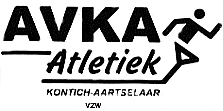 te AartselaarONZE EERSTE PISTEMEETING VAN 2015 !!Wij zoeken medewerkers om de meeting vlot te laten verlopen voor Opbouw op vrijdag 3 april vanaf 19.00 uMateriaal uit materiaalkot klaarzetten, verspringbakken, kogelstand, speerstand, ET toren in orde brengen, sanitair kuisen…Op maandag 6 april vanaf 8.30 uOpbouw tenten, eet- en drankstand, kantine klaarmaken, materiaal standen klaarzetten, leggen bekabeling geluidsinstallatie en elektronische tijdsregistratie, enz, …Helpers tijdens de wedstrijdEet- en drankstand						aanwezig vanaf 11.30 u – 11.45 uKantine							aanwezig vanaf 11.30 u – 11.45 uLopers secretariaat/microstand/start/aankomst..		aanwezig vanaf 12.45 u(wedstrijdbladen bezorgen van secretariaat aan microman/juryleden/ET toren voor aanvang van iedere wedstrijd)Hulp bij een discipline		aanwezig vanaf 12.45 u of 15 minuten voor aanvangsuur proef volgens uurrooster!	(juryleden helpen bij het meten, rijven zandbak bij verspringen, terugrollen kogels, hoogspringlat terugleggen, speren terugbrengen, horden klaarzetten en weghalen, materiaal ophalen in het secretariaat en terug wegbrengen …)Helpers voor het opruimen vanaf +/- 17.00 u Beste ouders, broers, zussen, vrienden, familie, atleten, ….Vele handen maken het werk aangenamer voor iedereen.Schrijf nu in en bezorg het strookje vóór 27/3 terug aan voorzitter@avka.be of aan iemand van de trainers.  Op deze manier kan tijdig een goede planning gemaakt worden.Ouders wij rekenen op uw medewerking !!  Alvast bedankt.Avka vzw.   Wij, ………………………………………………………………………. staan paraat om een handje toe te steken op de meeting voor onze jeugd.Wij wensen te helpen bij :O   opbouw op vrijdag 3 april vanaf  19.00 uurO   maandag 6 april vanaf  8.30 uur   O   Hulp tijdens de meeting :		 O  kantine		O  drankstand en O eetstand (staan samen)		 O  loper secretariaatHOOG bij:    O Kad. Jongens  O Min. Jongens   O Kad. Meisjes   KOGEL bij:  O Benj. Meisjes  O Benj. Jongens  O Pup. Meisjes  O Pup. Jongens VER st.1 bij: O Benj. Jongens O Benj. Meisjes  VER st.2 bij: O Min. Meisjes   O Pup. JongensSPEER bij:    O Min. Jongens  O Kad. Meisjes   O Kad. Jongens  O Min. MeisjesO Aflossingen				O Horden   			 O   OpruimDIT STROOKJE ZO SPOEDIG MOGELIJK TERUGBEZORGEN AUB. BEDANKT !!!!!